1    BackgroundAt its seventh meeting in February 2010, Working Party 5D (WP 5D) commenced work on a draft new Recommendation which may be used in conjunction with Recommendation ITU-R S.1856. This DNR would provide recommended techniques to improve the compatibility or sharing between IMT systems and FSS networks in the 3.4-3.6 GHz band. In a liaison to external organizations (Attachment 4.4 of 5D/679), WP 5D has sought comments on the “Working Document towards a preliminary draft new Recommendation ITU R M.[IMT.MITIGATION]”. This contribution is in response to the above mentioned liaison letter and provides material towards Section 1 of the working document.2    Proposal The WiMAX Forum proposes that WP 5D consider its input towards development of ITU-R M.[IMT.MITIGATION] as contained in the electronically attached embedded document. __________________Radiocommunication Study Groups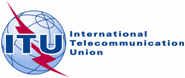 Received:	1 June 2010Document 5D/745-EReceived:	1 June 20102 June 2010Received:	1 June 2010English onlySPECTRUM ASPECTSWiMAX ForumWiMAX ForumInput towards development of ITU-R M.[imt.mitigation]Input towards development of ITU-R M.[imt.mitigation]